NOM :Prénom :Classe :Fiche contratFiche contratFiche contratObjectif de la séquence : transformer le pantalon de base et l’industrialiserObjectif de la séquence : transformer le pantalon de base et l’industrialiserObjectif de la séquence : transformer le pantalon de base et l’industrialiserObjectif de la séquence : transformer le pantalon de base et l’industrialiser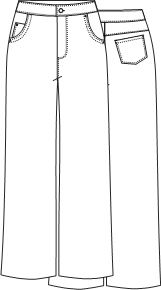 Temps prévisionnel de l’exercice : 2h00Ressources :Fichier CAO pantalon de base T38nFiche contrat Fiche TPPlan de travailLogiciel de CAOPré-requis :Les différentes fonctions du logiciel de CAOL’industrialisationLecture d’un DTTravail demandéTravail demandéBarèmeExigencesTransformation du ½ devant:Respect des mesures :- Placer les points glisseurs à distance en fonction des patrons plans, les transformer en points caractéristiques  pour situer la poche cavalière.- Créer par pointage l’emplacement de la poche ticket et la poche ticket.Poche cavalière- Tracer la découpe de la poche cavalière- Tracer le fond de poche- Netteté des courbesTransformation du ½ dos:Respect des mesures :- Placer les points à distance en fonction des patrons plans, les fixer pour situer l’empiècement.- Créer par pointage l’emplacement de la poche dos.Empiècement + poche- Tracer l’empiècement dos.- Tracer la pocheTransformation du ½ devant:Respect des mesures :- Placer les points glisseurs à distance en fonction des patrons plans, les transformer en points caractéristiques  pour situer la poche cavalière.- Créer par pointage l’emplacement de la poche ticket et la poche ticket.Poche cavalière- Tracer la découpe de la poche cavalière- Tracer le fond de poche- Netteté des courbesTransformation du ½ dos:Respect des mesures :- Placer les points à distance en fonction des patrons plans, les fixer pour situer l’empiècement.- Créer par pointage l’emplacement de la poche dos.Empiècement + poche- Tracer l’empiècement dos.- Tracer la poche/2/3/1/1/2/2/1/2/2Aucune tolérance admiseRespect des mesures Aucune tolérance admiseRespect des mesures de la poche et du type de pointageRespect des platitudes à la taille et sur le côté et des mesuresRespect des platitudes à la taille et sur le côté et des mesuresLes courbes sont lisses et ne se creusent pasAucune tolérance admiseRespect des mesures Aucune tolérance admiseRespect des mesures et du type de pointage.L’empiècement passe par les points précédemment placés, respecter une légère platitude sur le milieu dos.Aucune tolérance admise. Placer le DL perpendiculaire au haut de poche. Respect des mesures de la poche Industrialiser :- Ajouter les crans et les valeurs de coutures- Extraire les différents morceaux et les nommer.- Créer la varianteIndustrialiser :- Ajouter les crans et les valeurs de coutures- Extraire les différents morceaux et les nommer.- Créer la variante/1/1/2Respect des valeurs de couturesNoms conforme à la nomenclatureTous les éléments constitutifs du pantalon Elisa sont réunis sous « Elisa » et la variante est complétée.TotalTotal/20